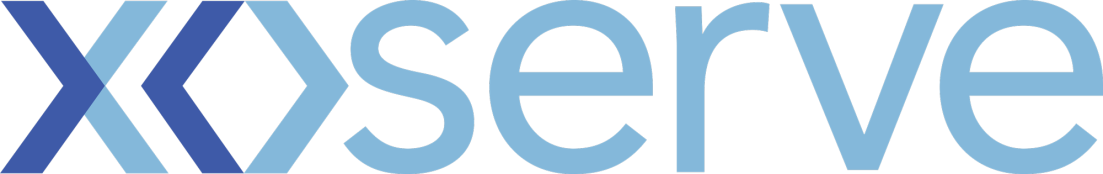 Additional Services RequestThis is an Additional Services Request pursuant to the Data Services Contract ("the DSC") between an organisation who has acceded to the DSC (“the Customer”) and Xoserve Limited ("the CDSP"). The CDSP will process your Additional Services request and may send you an Additional Services Offer in due course.Please note that this form must be submitted by your DSC Individual Contract Manager ("DSC ICM") to the email below.Please send the completed forms to: commercial.enquiries@xoserve.com1. Customer Contact Information1. Customer Contact Information1. Customer Contact Information1. Customer Contact Information1. Customer Contact Information1. Customer Contact InformationCompany NameCompany NameCompany NumberCompany NumberRequester’s Name & Job TitleRequester’s Name & Job TitleContact NumberRequester’s Name & Job TitleRequester’s Name & Job TitleEmail AddressHas the above mentioned company signed the Data Services Contract?Has the above mentioned company signed the Data Services Contract?Has the above mentioned company signed the Data Services Contract?Has the above mentioned company signed the Data Services Contract?2. Service Details2. Service Details2. Service Details2. Service Details2. Service Details2. Service DetailsAdditional Service TypeAdditional Service TypeAdditional Service TypeCustomer Shortcode(s)If you are unsure of this, you can find your shortcode hereCustomer Shortcode(s)If you are unsure of this, you can find your shortcode hereCustomer Shortcode(s)If you are unsure of this, you can find your shortcode hereService FrequencyService FrequencyService FrequencyPlease give a brief description of your requirements Please give a brief description of your requirements Please give a brief description of your requirements Business Benefits for receiving this serviceBusiness Benefits for receiving this serviceBusiness Benefits for receiving this service3. Authorisations3. Authorisations3. Authorisations3. Authorisations3. Authorisations3. AuthorisationsDSC Individual Contract Manager (ICM) NameDSC Individual Contract Manager (ICM) NameDSC Individual Contract Manager (ICM) NameNominated Representative Name and Email AddressThe DSC ICM may authorise the CDSP to discuss and progress the Additional Services Request with the Nominated Representative.Nominated Representative Name and Email AddressThe DSC ICM may authorise the CDSP to discuss and progress the Additional Services Request with the Nominated Representative.Nominated Representative Name and Email AddressThe DSC ICM may authorise the CDSP to discuss and progress the Additional Services Request with the Nominated Representative.Please confirm the Nominated Representative is authorised to accept any Additional Services Offer made by the CDSP in connection with this Additional Services Request.Please confirm the Nominated Representative is authorised to accept any Additional Services Offer made by the CDSP in connection with this Additional Services Request.Please confirm the Nominated Representative is authorised to accept any Additional Services Offer made by the CDSP in connection with this Additional Services Request.DSC Individual Contract Manager SignatureDate of SubmissionDate of Submission